1	The fifth meeting of the ITU-T Focus Group on Application of Distributed Ledger Technology (FG DLT) is scheduled to take place from 14 to 17 January 2019 in Rio de Janeiro, Brazil, kindly hosted by the Brazilian Development Bank (BNDES). The events will start with a pre-meeting workshop, which will take place on 14 January 2019 and open at 10:00. The fifth meeting of FG DLT will open at 09:00 on 15 January 2019. The events will take place at the BNDES facilities located in Rua República do Chile, Centro, Rio de Janeiro. Please see the FG DLT webpage and mailing list for details.Participants check-in will begin at 08:30 hours. No registration fee is required for participating in this meeting. The discussions will be held in English only2	Participation in FG DLT is open to ITU Member States, Sector Member, Associates and Academia. It is also open to any individual from a country which is a member of ITU and who is willing to contribute to the work. This includes individuals who are also members or representatives of interested standards development organizations.3	To enable ITU and the host to make the necessary arrangements concerning the organization of the Focus Group meeting, please register via the online form at https://www.itu.int/net4/CRM/xreg/web/registration.aspx?Event=C-00005401 as soon as possible, but no later than 4 January 2019. 4	Information related to the meeting and the items for discussion at the meeting will be made available on the Focus Group web page: https://itu.int/en/ITU-T/focusgroups/dlt/. Please note that an ITU user account is required to access some of the documents. Accounts can be obtained at https://itu.int/en/ties-services/ (non-members select the ‘Media and other organizations’ option in the ITU membership status dialogue).5	When preparing input documents to the meeting, participants are invited to take into consideration the agreed FG DLT structure and proposed deliverables, see https://extranet.itu.int/sites/itu-t/focusgroups/fgdlt/output/DLT-O-001.pptx.Participants shall submit input documents to ITU (tsbfgdlt@itu.int) in electronic format using the basic document template available at https://www.itu.int/oth/T0A0F00000A/en. In order to permit participants to prepare for the meeting, the proposed deadline for document submission for this meeting is 9 January 2019. Please note that this is a paperless meeting.6	For logistical information please refer to Annex A of this document. 7          Remote Participation: As a remote participant, you will be able to hear plenary session discussions, see documents and presentations and interact with the remote meeting host. If you wish to participate as a remote participant, you need to register at https://www.itu.int/net4/CRM/xreg/web/registration.aspx?Event=C-00005401 as soon as possible, but no later than 4 January 2019. Detailed instructions will be made available to registered participants.8 	We would remind you that citizens of some countries are required to obtain a visa in order to enter and spend any time in Brazil. If required, visas must be requested before the date of arrival in Brazil from the embassy or consulate representing Brazil in your country or, if there is no such office in your country, from the one that is closest to the country of departure. Deadlines vary, so it is suggested to check directly with the appropriate representation and apply early. Should you require a personal letter of invitation for your business visa application, please see clause 4 of Annex A.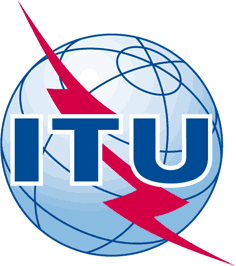 INTERNATIONAL TELECOMMUNICATION UNIONTELECOMMUNICATION
STANDARDIZATION SECTORSTUDY PERIOD 2017-2020INTERNATIONAL TELECOMMUNICATION UNIONTELECOMMUNICATION
STANDARDIZATION SECTORSTUDY PERIOD 2017-2020INTERNATIONAL TELECOMMUNICATION UNIONTELECOMMUNICATION
STANDARDIZATION SECTORSTUDY PERIOD 2017-2020Focus Group on
Application of Distributed Ledger TechnologyFocus Group on
Application of Distributed Ledger TechnologyQuestion(s):Question(s):Question(s):N/ARio de Janeiro, 14-17 January 2019Rio de Janeiro, 14-17 January 2019MEETING ANNOUNCEMENTMEETING ANNOUNCEMENTMEETING ANNOUNCEMENTMEETING ANNOUNCEMENTMEETING ANNOUNCEMENTMEETING ANNOUNCEMENTSource:Source:Source:ITUITUITUTitle:Title:Title:Fifth meeting of FG DLT, Rio de Janeiro, Brazil, 14-17 January 2019Fifth meeting of FG DLT, Rio de Janeiro, Brazil, 14-17 January 2019Fifth meeting of FG DLT, Rio de Janeiro, Brazil, 14-17 January 2019Purpose:Purpose:Purpose:AdminAdminAdminContact:Contact:Keywords:Abstract: